Agenda Item 1.12Input Document Part A: Descriptionto conduct, and complete in time for WRC 23, studies for a possible new secondary allocation to the Earth exploration-satellite (active) service for spaceborne radar sounders within the range of frequencies around 45 MHz, taking into account the protection of incumbent services, including in adjacent bands, in accordance with Resolution 656 (Rev. WRC 19);Resolution 656 (Rev. WRC 19) - Possible secondary allocation to the Earth exploration-satellite service (active) for spaceborne radar sounders in the range of frequencies around 45 MHz.Part B: Key Elements – the notablesThis agenda item seeks a new secondary allocation to the Earth exploration-satellite (EESS) (active) service for spaceborne radar sounders within a range of frequencies around 45 MHz while considering the protection of incumbent services including those in adjacent bands.The following are the notables in respect to this Agenda Item;There is an interest in using active spaceborne sensors in the vicinity of the frequency range 40-50 MHz for measurements of the Earth’s subsurface to provide radar maps of subsurface scattering layers with the intent to locate water/ice/fossil deposits.  The active spaceborne sensors can provide unique information on physical properties of the Earth and other planets and require specific frequency ranges depending on the physical phenomena to be observed.Therefore;A secondary allocation for EESS (active) in the 40-50 MHz frequency range will enable the operation of a scientific mission that will produce sub-surface data with a vertical resolution of 5-7 m. The mission’s scientific objectives are:to understand the global thickness, inner structure, and the thermal stability of the Earth’s ice sheets (e.g. in Greenland and Antarctica-see fig 1) as an observable parameter of Earth climate evolution, andto understand the occurrence, distribution, and dynamics of the Earth fossil aquifers in desert environments such as those in northern Africa (see fig 1) and the Arabian Peninsula as key elements in understanding recent paleoclimatic changes.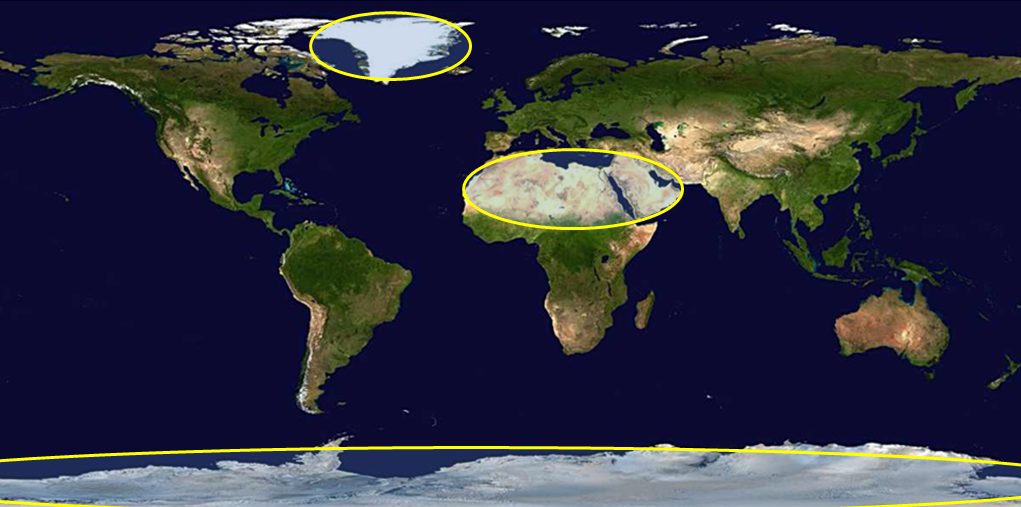 Figure 1: Coverage area for Spaceborne radar sounders (yellow circles)Part C: Current Status of BandPart A: RR Article 5Provides the following in terms of the international frequency allocation of the frequency band 40-50 MHz and adjacent bands.Part B: African common allocations and typical applications as per AfriSAPAfriSAP provides the following in terms of the African common allocations and typical utilizations for the frequency range 40 – 50MHz and adjacent bands. To satisfy the requirements/invite of RES 656 (Rev. WRC 19), WP 7C responsible for the AI considered services within a frequency range ± 15MHz from the frequency 45MHz.  Table 1 below lists incumbent services that could be impacted.Part D: Conclusion of the results of studies, if anyCompatibility studies between the radar sounders and incumbent services operating in the 40-50 MHz frequency band are yet to be completed. However, the following have preliminarily been established.PDR ITU-R RS 2455-1, which among others highlightsspaceborne radar sounders operational characteristics based on description in ITU-R RS 2042, two study analysis methodologies.Static methodology and,Dynamic methodologytypical emission spectrum mask for radar sounders operating in the range 40-50 MHz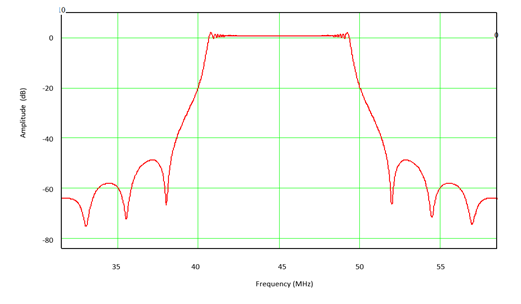 Figure 2: Chirp Emission SpectrumThe typical operation time of radar sounders, i.e. local hours of 3 a.m. to 6 a.mPfd and spectral pfd levels on the earth’s service;power flux-density (pfd) of −93.3 dB(W/m2) at 45 MHz at the surface of the Earth,spectral pfd of -163.3 dB(W/m2-Hz) at 45MHzservice protection criteria whereby maximum interference levels for incumbent services within the 40-50MHz frequency band are highlighted (see table 2 below)Draft CMP text for the Agenda Item towards WRC-23Preliminary study results indicate that;With the static analysis methodology, Broadcasting and space research services are compatible with operations of spaceborne radar sounders in the frequency range 40-50MHzincumbent fixed, mobile, and radiolocation will require further assessment (dynamic analysis.With the dynamic analysis methodology, Results of this analysis methodology are yet to be concluded.Part E: Options and Associated ImplicationsThese are yet to be establishedPart F: Preliminary EACO Common View and/or PositionSupport the ITU-R technical and regulatory studies to satisfy the invite under Resolution 656, while ensuring the protection of incumbent services in the frequency band 40-50 MHz and in the adjacent bands noting that, the scientific objectives of this application have significant global humanitarian benefits to the understanding of the environmental changes and climatic evolutions.Part G: Recommendations and Way ForwardEACO invites member states to:Follow-up the studies under this agenda item and to ensure the protection of existing radio services in the band 40-50 MHz and radio services in adjacent bands,Continue following up and participate in the development of the PDN ITU-R RS.2455,Participate in any further sharing and compatibility studies that will be conducted, as well as regulatory considerations,Propose updates to the African Common Proposal based on the developments of this Agenda Item.Part H: Other Regional Groups and international organizations Preliminary Positions  